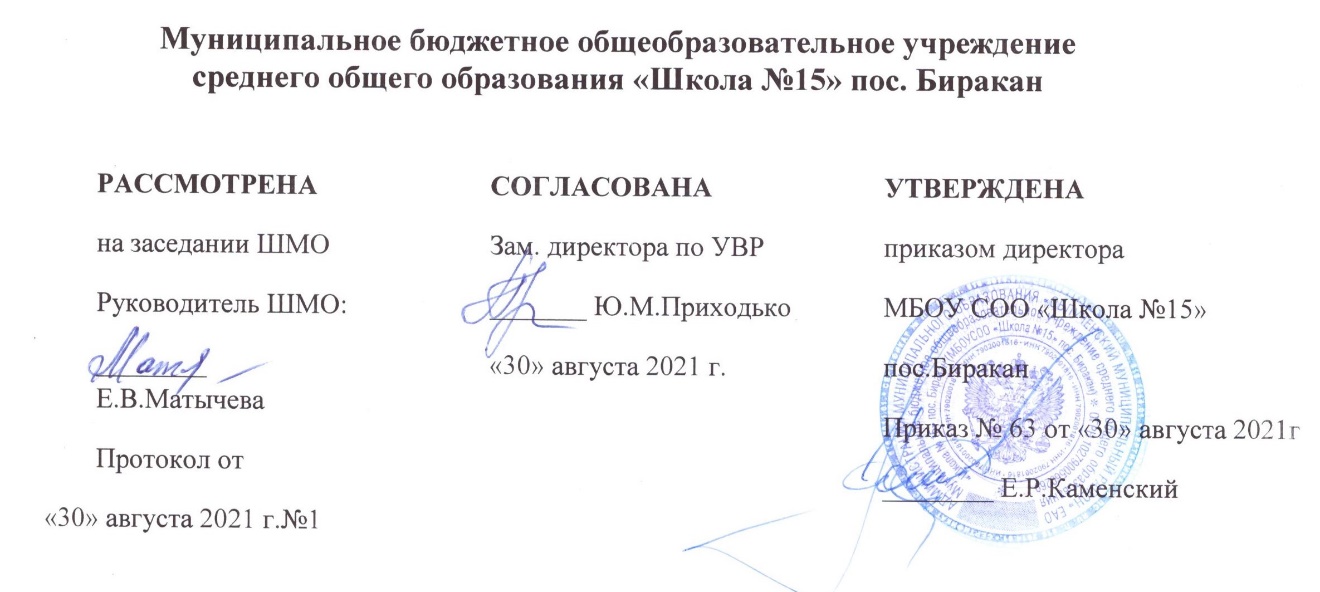 Учебная рабочая программапоалгебре для 7 класса(базовый, общеобразовательный уровень)Составитель: Татаурова Н.ПУчитель математики, 1 категорияПос. Биракан2021-2022уч.г.Пояснительная записка           Рабочая программа по алгебре  для 7 класса составлена в соответствии ФГОС ООО (приказ Минобрнауки России от 17.12.2010 №1897); с учетом Примерной основной образовательной программы основного общего образования, одобренной решением федерального учебно-методического объединения по общему образованию (протокол от 8 апреля 2015 г. № 1/15); в соответствии с Примерной программой по учебным предметам: алгебра 7-9, М.: Просвещение, 2019г, на основе авторской программы по математике  Г.В. Дорофеева, И.Ф. Шарыгина, С.Б.Суворовой, Е.А.Бунимовича и др. «Алгебра,7»  «Алгебра,8»  «Алгебра,9»   М.: Просвещение, 2019г. Учебник: Алгебра 7  класс, учебник для общеобразовательных организаций, авторы Г.В. Дорофеев, И.Ф. Шарыгин, С.Б.Суворова, Е.А.Бунимович и др.М.: Просвещение, 2017 г.        На изучение алгебры в 7 классе отводится 3 часов в неделю. Таким образом 105 часов (35 недель)Планируемые результаты освоения программы по алгебре к концу 7 класса Изучение алгебры в 7 классе направлено на достижение обучающимися личностных, метапредметных (регулятивных, познавательных и коммуникативных) и предметных результатов.Личностные:У обучающегося будут сформированы:сформированность ответственного отношения к учению, готовность и способности обучающихся к саморазвитию и самообразованию на основе мотивации к обучению и познанию, сформированность коммуникативной компетентности в общении и сотрудничестве со сверстниками, старшими и младшими, в образовательной, общественно полезной, учебно-исследовательской, творческой и других видов деятельности;умения ясно, точно, грамотно излагать свои мысли в устной и письменной речи, понимать смысл поставленной задачи, выстраивать аргументацию, приводить примеры и контрпримеры;представление о математической науке как сфере человеческой деятельности, об этапах ее развития, о ее значимости для развития цивилизации;Обучающиеся получат возможность для формирования:креативности мышления, инициативы, находчивости, активности при решении алгебраических задач;умения контролировать процесс и результат учебной математической деятельности;способности эмоциональному восприятию математических объектов, задач, решений, рассуждений.Метапредметным результатом изучения курса является формирование универсальных учебных действий (УУД).Регулятивные:Ученик научиться:принимать учебную задачу и следовать инструкции учителя;планировать свои действия в соответствии с учебными задачами и инструкцией учителя;выполнять действия в устной форме;учитывать выделенные учителем ориентиры действия в учебном материале;в сотрудничестве с учителем находить несколько вариантов решения учебной задачи, представленной на наглядно-образном уровне;вносить необходимые коррективы в действия на основе принятых правил;выполнять учебные действия в устной и письменной речи;принимать установленные правила в планировании и контроле способа решения;осуществлять пошаговый контроль под руководством учителя в доступных видах учебно-познавательной деятельности;Ученик получит возможность научиться:понимать смысл инструкции учителя и заданий, предложенных в учебнике;выполнять действия в опоре на заданный ориентир;воспринимать мнение и предложения (о способе решения задачи) сверстников;в сотрудничестве с учителем, классом находить несколько вариантов решения учебной задачи;на основе вариантов решения практических задач под руководством учителя делать выводы о свойствах изучаемых объектов;выполнять учебные действия в устной, письменной речи и во внутреннем плане;самостоятельно оценивать правильность выполнения действия и вносить необходимые коррективы в действия с наглядно-образным материалом.Познавательные:осуществлять поиск нужной информации, используя материал учебника и сведения, полученные от взрослых;использовать рисуночные и символические варианты математической записи; кодировать информацию в знаково-символической форме;строить небольшие математические сообщения в устной форме;проводить сравнение (по одному или нескольким основаниям, наглядное и по представлению, сопоставление и противопоставление), понимать выводы, сделанные на основе сравнения;в сотрудничестве с учителем проводить классификацию изучаемых объектов;строить простые индуктивные и дедуктивные рассуждения;под руководством учителя осуществлять поиск необходимой и дополнительной информации;работать с дополнительными текстами и заданиями;соотносить содержание схематических изображений с математической записью;строить рассуждения о математических явлениях;коммуникативные:Ученик научится:принимать активное участие в работе парами и группами, используя речевые коммуникативные средства;допускать существование различных точек зрения;стремиться к координации различных мнений о математических явлениях в сотрудничестве; договариваться, приходить к общему решению;использовать в общении правила вежливости;использовать простые речевые средства для передачи своего мнения;контролировать свои действия в коллективной работе;понимать содержание вопросов и воспроизводить вопросы;следить за действиями других участников в процессе коллективной познавательной деятельности.Ученик получит возможность научиться:строить понятные для партнера высказывания и аргументировать свою позицию;использовать средства устного общения для решения коммуникативных задач;корректно формулировать свою точку зрения;проявлять инициативу в учебно-познавательной деятельности;контролировать свои действия в коллективной работе;осуществлять взаимный контроль.В результате изучения математики на базовом уровне ученик научится /ученик получит возможность научиться:знать/понимать:Дроби и процентыУчащиеся должны знать:Представление  о рациональных числахПредставление о вычислениях рациональных чиселПредставление степениПонятие процента, прямой и обратной пропорциональностиПредставление о статистических характеристикахПредставление вычислений статистических характеристикУчащиеся должны уметьВыполнять арифметические операции с рациональными числамиВыполнять арифметические действия со степенямиВычислять статистические характеристикиПрямая и обратная пропорциональностиУчащиеся должны знать:Понятие прямой и обратной пропорциональностиФормулы прямой и обратной пропорциональностиПредставление о пропорциональном деленииУчащиеся должны уметьПрименять формулы прямой и обратной пропорциональностиВычислять пропорцииРешать задачи с помощью пропорцииВведение в алгебруУчащиеся должны знать:Буквенную запись свойств действий над числамиПреобразование буквенных выраженийРаскрытие скобокПриведение подобных слагаемыхУчащиеся должны уметь:Применять буквенную запись свойств действий над числамиРаскрывать скобкиПриводить подобные слагаемыеУравненияУчащиеся должны знать:Алгебраический способ решения задачПонятие корней уравненияПравила и алгоритмы решений уравненийУчащиеся должны уметь:Решать уравненияПрименять уравнения при решении задачОпределять верность корняДелать проверкуКоординаты и графикиУчащиеся должны знать:Представление о расстоянии между точками на координатной прямойОпределение графикаВиды графиковУчащиеся должны уметь:Определять расстояние между точками на координатной прямойСтроить графикиСвойства степени с натуральным показателемУчащиеся должны знать:Произведение и частное степенейСтепень степени, произведение и дробиПредставление о перестановкахУчащиеся должны уметь:Применять свойства степени с натуральным показателемИспользовать свойства степеней при решении комбинаторных задачМногочленыУчащиеся должны знать:Определение одночленов и многочленовПравила сложения и вычитание многочленовПравила умножения одночлен на многочленПравила умножения многочлена на многочленФормулы квадрата суммы и квадрата разностиУчащиеся должны уметьСкладывать и вычитать многочленыУмножать одночлен на многочленУмножать многочлен на многочленПрименять формулы сокращенного умноженияРешать задачи с помощью уравненийРазложение многочленов на множителиУчащиеся должны знать:Способ вынесение общего множителя за скобкиСпособ группировкиФормулы разности квадратовФормулы суммы и разности кубовУчащиеся должны уметьВыносить общий множитель за скобкиПрименять способ группировкиПользоваться формулами сокращенного умноженияРазлаживать на множители с применением нескольких способовРешать уравнения с помощью разложения на множителиЧастота и вероятностьУчащиеся должны знать:Относительную частоту случайного событияВероятность случайного событияСодержание программыДроби и проценты (12часов)Сравнение дробей. Вычисление с рациональными числами. Степень с натуральным показателем. Задачи на проценты. Статистические характеристики. Прямая и обратная пропорциональность (8 часов)Зависимости и формулы. Прямая и обратная пропорциональность. Пропорции. Пропорциональное деление.Введение в алгебру (9 часов)Буквенная запись свойств действий над числами. Преобразование буквенных выражений. Раскрытие скобок. Приведение подобных слагаемых.Уравнения. (11часов)Алгебраический способ решения задач. Корни уравнения. Решение уравнений. Решение задач с помощью уравнений. Координаты и графики (10 часов)Множество точек на координатной прямой. Расстояние между точками координатной прямой.  Множества точек на координатной плоскости. Графики. Графики вокруг нас. Свойства степени с натуральным показателем (10часов)Произведение и частное степеней. Степень степени, произведения и дроби. Решение комбинаторных задач. Перестановки.Многочлены (16 часов)Одночлены и многочлены. Сложение и вычитание многочленов. Умножение одночлена на многочлен. Умножение многочлена на многочлен. Формулы квадрата суммы и квадрата разности. Решение задач с помощью уравнений.Разложение многочленов на множители (16 часов)Вынесение общего множителя за скобки. Способ группировки. Формула разности квадратов. Формула разности и суммы кубов. Разложение на множители с применением нескольких способов. Решение уравнений с помощью разложения на множители.Частота и вероятность. (7 часов)Случайные события. Частота случайного события. Вероятность случайного события. Повторение (6 часов)Тематическое планированиеКалендарно – тематическое планированиеУчебно-методическое и материально – техническое   обеспечение образовательного процессаУчебник .Дорофеев, Г.В. Алгебра 7 класс /Г.В. Дорофеев, С.Б. Суворова и др. М.: Просвещение, 2017гАлгебра. Тематические тесты. 7 класс: пособие для учителей общеобразоват. учреждений/ Л. В. Кузнецова, С.С. Минаева, Л. О. Рослова и др.; Рос. акад. наук, Рос. акад. образования, изд-во «Просвещение»: - 2-е изд. –М.: Просвещение, 2017Алгебра. Дидактические материалы. 7 класс/ Л. П. Евстафьева, А. П. Карп;Рос. акад. наук, Рос. акад. образования, изд-во «Просвещение»: - 6-е изд. –М.: Просвещение, 2017Алгебра. Контрольные работы. 7-9 классы: пособие для учителей общеобразоват. учреждений/ Л. В. Кузнецова, С.С. Минаева, Л. О. Рослова; Рос. акад. наук, Рос. акад. образования, изд-во «Просвещение»: - 3-е изд. –М.: Просвещение, 2016Информационные ресурсыЕдиная коллекция Цифровых Образовательных Ресурсовhttp://school-collection.edu.ru/Проект федерального центра информационно-образовательных ресурсов (ФЦИОР http://www.fcior.edu.ruКаталог образовательных ресурсов сети Интернетhttp://katalog.iot.ru/Интернет-ресурсы:Математические этюды.http://www.etudes.ru/Математика. За страницами учебникаhttp://mathematic.su/Учительский порталhttp://www.uchportal.ru/Педагогический журнал «Учитель»http://www.ychitel.ru/Фестиваль педагогических идей «Первое сентября»http://festival.1september.ru/Социальная сеть работников образованияhttp://nsportal.ru/Математика в школе. http://www.unimath.ru/Инфоурок.http://infourok.ru/Интернет видео урокиhttp://interneturok.ru/Приложение «Математика», сайт www.prov.ru (рубрика «Математика»Оценочные материалыМатериалы промежуточной аттестации  по алгебре 7 класс1 вариантНайдите значение выражения 6x-8y при  и .Решите уравнение: .Постройте график ;Вычислите: .Преобразуйте многочлен:а)    б) в) * Известно, что при некоторых значениях x и y значение выражения x-y равно 8. Чему равно при тех же x и y значение выражения .2 вариантНайдите значение выражения 16a+2y при  и .Решите уравнение: .Постройте график функции ;Вычислите: .Преобразуйте многочлен:а)    б)в) * Известно, что при некоторых значениях x и y значение выражения x-y равно 8. Чему равно при тех же x и y значение выражения    .Критерии оценивания№Наименование разделов и темВсего часовВ том числе контрольные работыДроби и проценты121Прямая и обратная пропорциональности81Введение в алгебру81Уравнения 111Координаты и графики111Свойства степени с натуральным показателем101Многочлены 1618.Разложение многочленов на множители1619.Частота и вероятность7010. Повторение61Итого 1059№Содержание Коли-вочасовДата проведенияПлан                      ФактДата проведенияПлан                      ФактДроби и проценты12Сравнение дробей1Вычисления с рациональными числами1Вычисления с рациональными числами1Вычисления с рациональными числами1Степень с натуральным показателем1Степень с натуральным показателем1Задачи на проценты1Задачи на проценты1Статистические характеристики1Статистические характеристики1Итоговый урок по теме «Дроби и проценты»1Контрольная работа «Дроби и проценты»1//////Прямая и обратная пропорциональность8////////Зависимости и формулы1Зависимости и формулы1Прямая пропорциональность. Обратная пропорциональность1Прямая пропорциональность. Обратная пропорциональность1Пропорции Решение задач с помощью пропорций1Пропорции Решение задач с помощью пропорций1Пропорциональное деление1Контрольная работа по алгебре «Прямая и обратная пропорциональность»1////////Введение в алгебру8Буквенная запись свойств действий над числами1Преобразование буквенных выражений1Преобразование буквенных выражений1Раскрытие скобок.1Раскрытие скобок1Приведение подобных слагаемых1 Приведение подобных слагаемых. 1Контрольная работа по алгебре «Введение в алгебру»1/////////Уравнения11Корни уравнения1Корни уравнения1Решение уравнений1Решение уравнений1Решение уравнений. Самостоятельная работа1Решение задач с помощью уравнений 1Решение задач с помощью уравнений 1Решение задач с помощью уравнений 1Решение задач с помощью уравнений1Решение задач с помощью уравнений1Контрольная работа по алгебре «Уравнения»/////////Координаты и графики11Множество  точек на координатной прямой1Расстояние между точками координатной прямой1Множество  точек на координатной плоскости1Графики 1Построение графиков1Построение графиков1Ещё несколько важных графиков1Ещё несколько важных графиков1Графики вокруг нас1Графики вокруг нас1Контрольная работа по алгебре «Координаты и графики»1/////////Свойства степени с натуральным показателем10Произведение и частное степеней1Произведение и частное степеней1Произведение и частное степеней1Степень степени, произведения, дроби1Степень степени, произведения, дроби1Решение комбинаторных задач1Решение комбинаторных задач1Перестановки 1Перестановки1Контрольная работа по алгебре «Свойства степени с натуральным показателем"1///////Многочлены 16Одночлены и многочлены1Сложение многочленов1Вычитание многочленов1Вычитание многочленов1Умножение одночлена на многочлен1Умножение одночлена на многочлен1Умножение многочлена на многочлен1Умножение многочлена на многочлен1Формулы квадрата суммы и квадрата разности1Формулы квадрата суммы и квадрата разности1Формулы квадрата суммы и квадрата разности1Формулы квадрата суммы и квадрата разности1Решение задач с помощью уравненийРешение задач с помощью уравненийРешение задач с помощью уравненийКонтрольная работа по алгебре «Многочлены»1////////Разложение многочленов на множители16Вынесение общего множителя за скобки1Вынесение общего множителя за скобки1Вынесение общего множителя за скобки1Способ группировки1Способ группировки1Способ группировки.1Формула разности квадратов1Формула разности квадратов1 Формула разности и суммы кубов1 Формула разности и суммы кубов1 Разложение на множители с применением нескольких способов1 Разложение на множители с применением нескольких способов1 Разложение на множители с применением нескольких способов1Решение уравнений с помощью разложения множители1Решение уравнений с помощью разложения множители1Контрольная работа по алгебре «Разложение многочлена на множители»1/////////Частота и вероятность7Случайные события1Случайные событияЧастота случайного события1Частота случайного события1Вероятность случайного события1Вероятность случайного события1Вероятность случайного событияПромежуточная аттестация1Повторение по теме: «Пропорции»Повторение по теме: «Уравнения»1Повторение по теме: «Степень с натуральным показателем»1Повторение по теме: «Формулы сокращённого умножения»1Повторение по теме: «Многочлены»1//////Итого 105Баллы3 - 45 - 78-10Оценка«3»«4»«5»